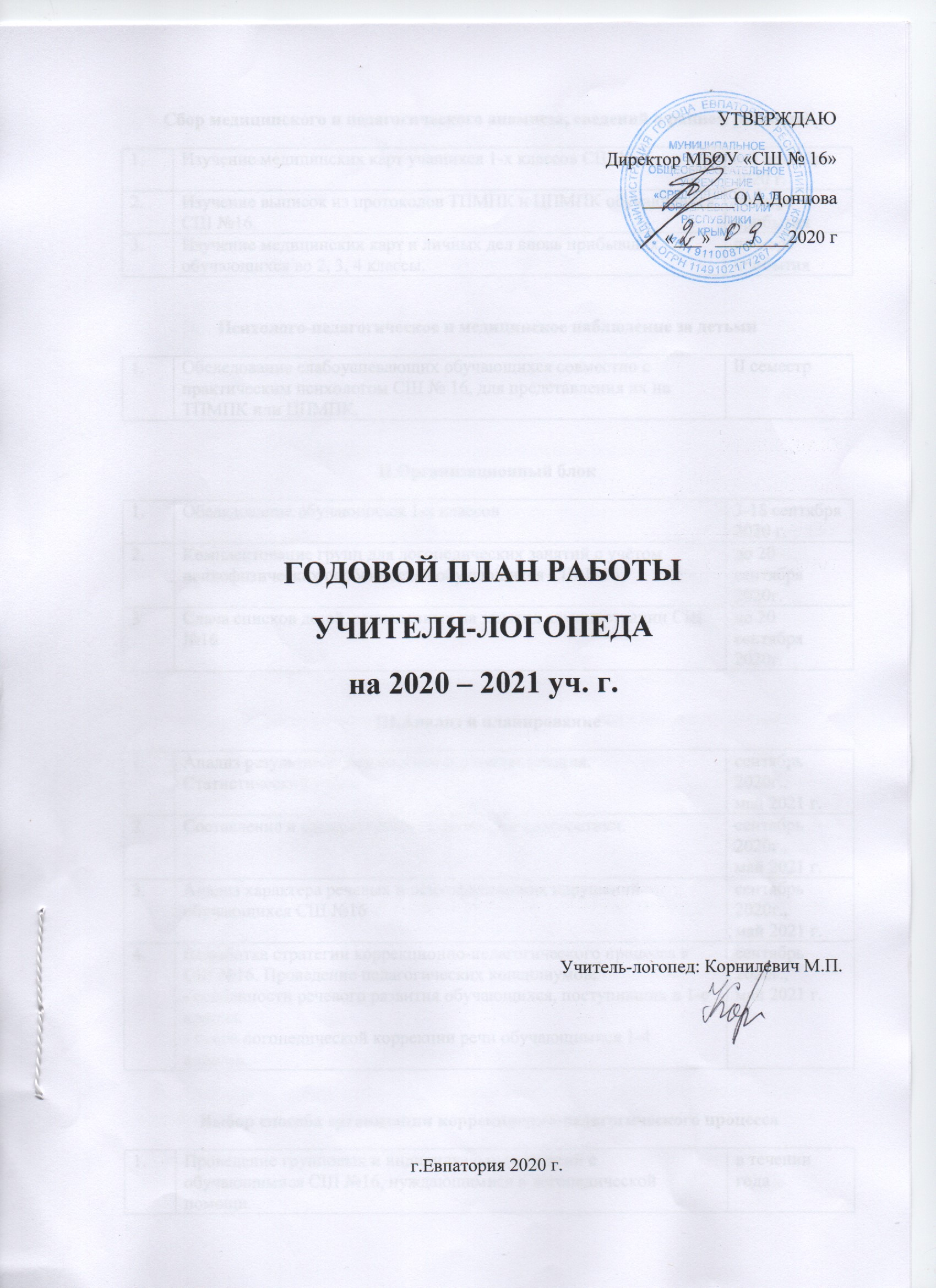 Сбор медицинского и педагогического анамнеза,  сведений о раннем развитии  Психолого – педагогическое и медицинское наблюдение за детьмиII. Организационный блокIII. Анализ  и планированиеВыбор способа организации коррекционно – педагогического процессаОбеспечение документацией                   IV. Коррекционно – развивающиеся занятияV. Профилактическая и консультативная работа. Оказание консультативной помощи родителям детей с нарушениями речиОказание консультативной помощи учителям и воспитателям в работе с детьми, имеющими нарушения речи                            VI.  Методическое  обеспечениеВыступления на методическом объединении учителей  начальных классов по вопросам преемственности в работе с детьми, имеющими нарушения устной и письменной  речи.Создание на логопедическом пункте библиотеки коррекционной литературы и периодических изданий. Регулярное изучение методического материала журнала «Дефектология».Выступления на методических объединениях  учителей – логопедов по плану и тематике работы методического объединения. «Работа с детьми с ФНР при овладении ими навыков письма».                                                          VII.  Оптимизация коррекционно – педагогического процессаVIII.   КонтрольСамообразование:«Преодоление отклонений в речевом развитии у обучающихся 1 класса»Воспитывать фонематический слухОвладение звуковым анализомРазвитие мелкой моторикиФормирование навыков письма1.Изучение медицинских карт учащихся 1-х классов СШ № 163-4 сентября 2020г.2.Изучение выписок из протоколов  ТПМПК  и ЦПМПК обучающихся СШ № 16по мере прибытия3.Изучение медицинских карт и личных дел вновь прибывших обучающихся  во 2, 3, 4 классы.по мере прибытия1.Обследование слабоуспевающих обучающихся  совместно с практическим психологом СШ № 16 для представления их на территориальную или центральную  ПМПКII семестр1.Обследование обучающихся 1х классов 3-18 сентября 2020 г.2.Комплектование групп для логопедических занятий с учетом психофизических особенностей обучающихся  СШ № 16до 20 сентября 2020г. 3.Сдача списков детей, зачисленных на занятия администрации СШ № 16до 20.091.Анализ результатов диагностики и комплектования. Статистический учет сентябрь 2020г., май  2021 г. 2.Составление и сдача отчетности по итогам диагностики.сентябрь 2020г., май  2021г. 3.Анализ характера речевых и психофизических нарушений обучающихся  СШ № 16сентябрь 2020г., май 2021г. 4.Выработка стратегии коррекционно – педагогического процесса в СШ № 16- проведение педагогических консилиумов:1. Особенности речевого развития обучающимися, поступивших в 1-е классы.2. Итоги логопедической коррекции речи обучающимися  1-4 классов.сентябрь 2020г., май  2021г.1.Проведение групповых и индивидуальных занятий с обучающимися  СШ № 16, нуждающимися в логопедической помощив течение года2.Проведение консультативных занятий с детьми, поступающими в школу и не посещающими дошкольные учебные заведенияиюнь, май 2021г.1.Оформление текущей документации:- журнал посещения логопедических занятий;- журнал обследования;- журнал консультацийсентябрь 2020г.2.Оформление речевых карт на вновь выявленных детей с нарушениями речиоктябрь 2020г. 3.Оформление документации для предоставления детей на ПМПКв течение года1.Совершенствование разных сторон речи:- проведение логопедических занятий с учетом коррекции всех аспектов устной и письменной речи;- собеседования с учителями СШ с целью совместного воздействия на развитие познавательно сферы детей;с 18 сентября 2020г. по 15 мая 2021г. по необходимости1.Проведение консультаций для родителей детей, поступающих в школу и имеющих нарушения речиавгуст, сентябрь 20202.Консультации для родителей слабоуспевающих обучающихся  (совместно с психологом)в течение года1.Оказание методической помощи учителям в подготовке документации на ТПМПК в течение года1.Переоформление логопедического уголкаоктябрь 2020г.2.Переоформление «Логопед консультирует»ноябрь 2020г.3.Изготовление раздаточного материала для изучения лексической темы «Дни недели»декабрь 2020г.4.Подбор дидактического материала и оформление папки «Парные согласные»I семестр5.Подбор наглядных пособий по теме «Твердые и мягкие согласные»II семестр1.Проведение тестовых срезов при зачислении обучающихся  на логопедические занятия.сентябрь 2020г., май 2021г.2.Выступление на педагогическом совете школы «О результатах логопедической работы с обучающимися 1-х классов» май 2021г.3.Выступление на совещании при директоре по итогам логопедического обследования обучающихся  1-х классов  СШ № 16октябрь 2020г.4.Выступление на педагогических консилиумах по преемственности в работе с обучающимися 4-х классов:- «Об особенностях работы с детьми, имеющими нарушения в речевом развитии»;- «Об особенности речевого развития обучающимися 4-х классов»сентябрь 2020г., май 2021г. 5.Выступления на родительском собрании «Вопросы преемственности  в работе учителя-логопеда и семьи»октябрь 2020г.6.Выступления на лектории для родителей «Роль родителей в преодолении нарушений письма и чтения у обучающихся начальной школы»декабрь  2020г.7.Сдача аналитического отчета администрации школымай 2021 г.